CARI BAMBINI E GENITORI IN OCCASIONE DELL' INIZIATIVA DELL' ARCOBALENO TUTTO ANDRA' BENE GUARDATE ANCHE IL VIDEO DELLA STORIA DEL PINGUINO ARCOBALENO !!INFORMIAMO INOLTRE CHE SULLA PAGINA FACEBOOK : Gli amici della Scuola d'infanzia Andersen Caiello v.Liberazione SARANNO PUBBLICATI I LAVORI DEI BAMBINI . :) !!ASPETTIAMO SEMPRE I VOSTRI DISEGNI , FOTO E VIDEO VI VOGLIAMO BENE E CI MANCATE TANTO !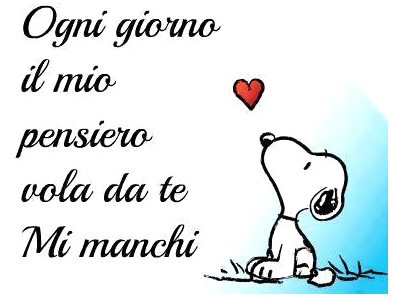 